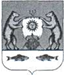 Российская ФедерацияНовгородская область Новгородский районАдминистрация Савинского сельского поселенияРАСПОРЯЖЕНИЕот 08.09.2022  №  99-рг д.СавиноОб организации муниципальных торговых рядов	 В соответствии с Федеральным законом от 6 октября 2003 г. №131-ФЗ «Об общих принципах организации местного самоуправления в Российской Федерации», в целях исполнения плана мероприятий («дорожную карту») по содействию развитию конкуренции в Новгородской области на 2022- 2025 годы, утвержденного распоряжением Правительства Новгородской области от 29.12.2021 №349-рг «Об утверждении плана мероприятий («дорожной карты») по содействию развитию конкуренции в Новгородской области на 2022-2025 годы»:       1. Ежегодно размещать объекты нестационарной торговли – муниципальных торговых рядов на период с 1 мая по 15 октября ежегодно по следующему адресу: д.Божонка, ул.Новая, 27,                                     д.Новоселицы, рядом с магазином РАЙПО.       2.  Утвердить памятку по пользованию и осуществлению торговли на нестационарных торговых объектах для лиц, осуществляющих торговлю;       3.   Проводить обслуживание размещенных объектов нестационарной торговли, осуществлять контроль за соблюдением правил благоустройства Савинского сельского поселения, утвержденных решением совета Депутатов от 27.10.2017  № 31 «Об утверждении Правил благоустройства территорий Савинского сельского поселения», лицами осуществляющими торговлю.      4.   Контроль за исполнением распоряжения оставляю за собой.Глава сельского поселения				А.В.СысоевУтверждена распоряжениемАдминистрации Савинского сельского поселенияот 08.09.2022   № 99-ргПамятка для лиц, осуществляющих торговлю с использованием муниципальных торговых рядов.При осуществлении торговли, продавец обязан иметь при себе удостоверение личности и документ, подтверждающий владение земельным (дачным) участком.Лицо, осуществляющее торговлю, обязано проживать на территории Савинского сельского поселения.Допускается реализация исключительно сельскохозяйственной продукции собственного производства (овощи, фрукты, ягоды) или дикоросов. Запрещается реализация консервации, мясных и молочных продуктов.Запрещается торговля лекарственными растениями.Торгующие обязаны соблюдать правила благоустройства Савинского сельского поселения, в случае их нарушения вышеуказанные лица могут быть привлечены к административной ответственности.Запрещена торговля всеми видами продукции с ящиков, земли или газонов.По вопросам организации торговли обращаться:- в Администрацию Савинского сельского поселения – 74-93-48, 74-55-96, 74-93-16;- в комитет экономики и проектного управления Администрации Новгородского муниципального района – 67-18-19, 77-33-56.